Практическая работаЗаполнить заявление на регистрацию ККМ.Доверенность и полноту...подтверждаю: Для организации: Если заявление подает директор, то ставится 1, ФИО, подпись, печать, дата.Если заявление подает не директор, то 2, выписывается доверенность за подписью директора в организацию - налоговую инспекцию на регистрационные действия с ККТ.Для ИП если заявление подает не сам предприниматель, то доверенность должна быть  оформлена нотариально.Сведения о регистрации ККТ в НИ: Не заполняется. Налоговый инспектор сам заполняет эту часть заявления по данным из своей базы.Страница 2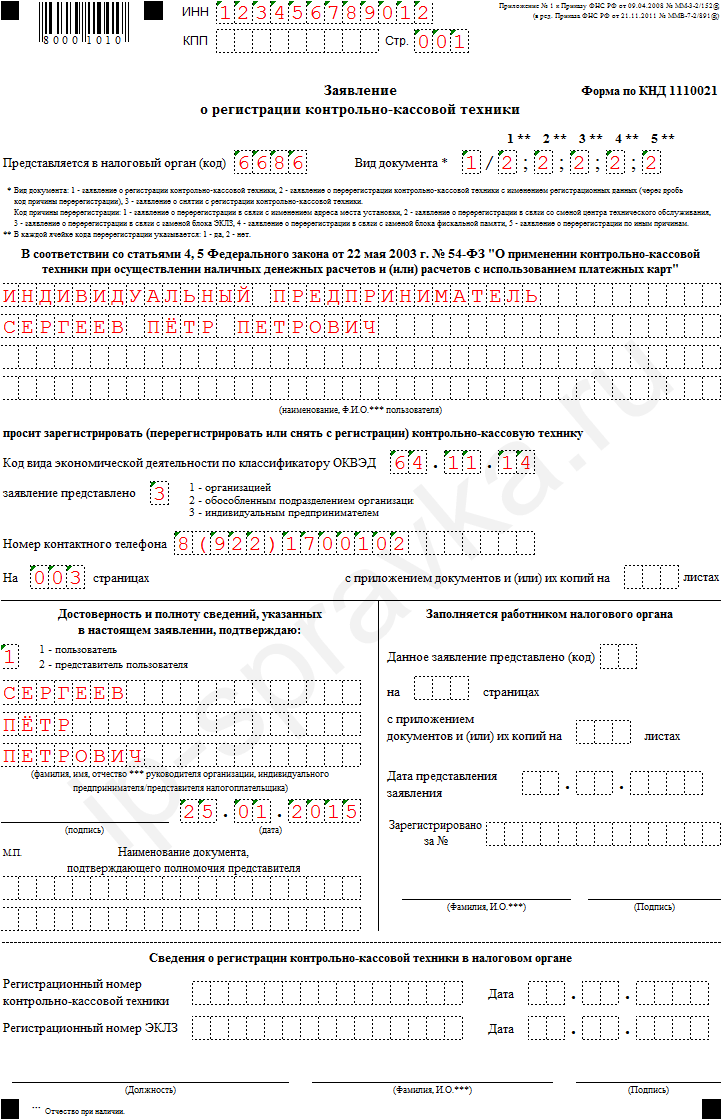 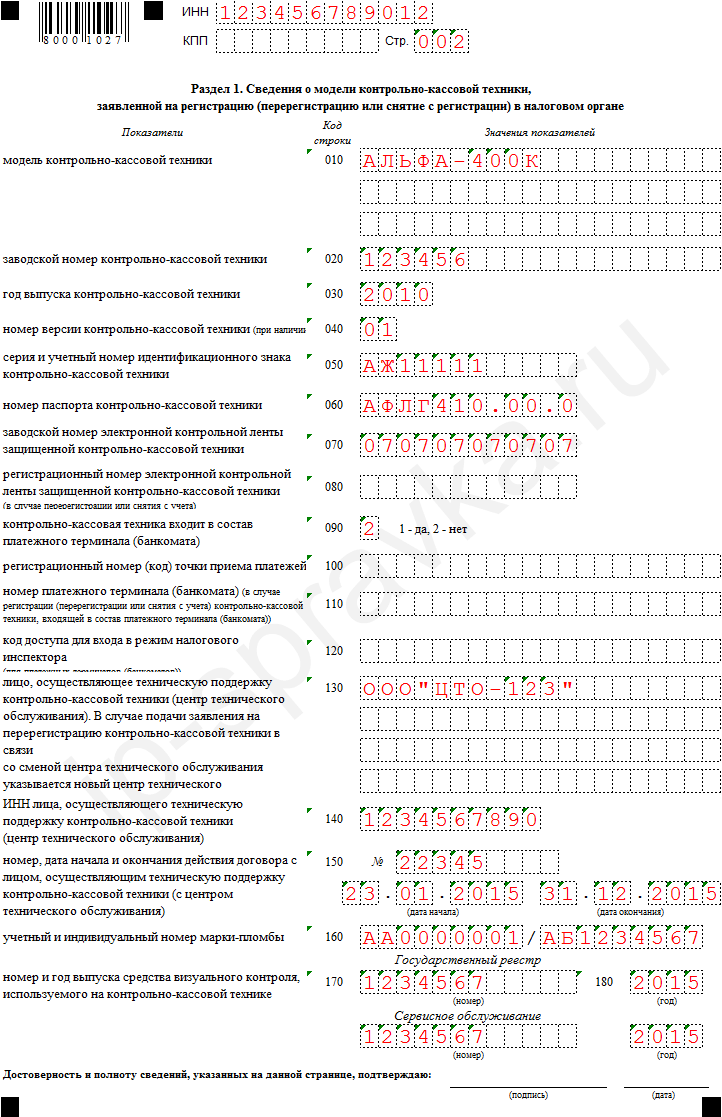 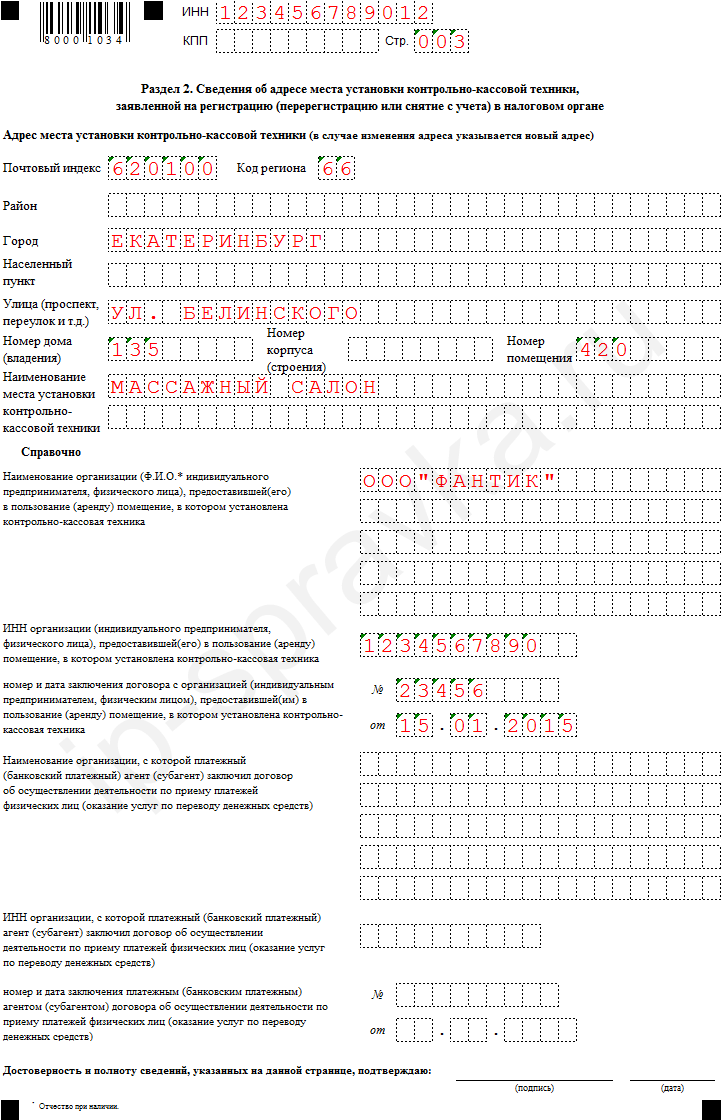 Представляется в налоговою инспекцию: 7602- Дзержинская НИ (на ул. Некрасова) , 7603 - Заволжская(пр-т Авиаторов)
7604 - Кировская (межрайонная) (Свободы д.46, казармы), 7605- Ленинская НИ( пр.Октября, д.56), 7607- Межрайонная (ул. Корабельная д.1).Вид документа: Если ККТ регистрируется впервые, то ставится 1, остальные прочерки. При перерегистрации ставится 2 и, через дробь, указываются возможные причины перерегистрации. (Расшифровка на самой форме ниже) Например, если вы только регистрируете новый блок ЭКЛЗ, то вид документа = 2/ 2 2 1 2 2. А если вы переносите кассу в другое место и меняете центр технического обслуживания, то 2/1 1 2 2 2.)Наименование, ФИО пользователя: Название организации, например ООО "Рога и копыта", ИП Левашов И.И. (150115 Джержинская НИ требует чтобы вместо ИП всегда стояло Индивидуальный предприниматель. Иначе заставляет переписывать заявление)Код вида экономической деятельности: Если вы знаете свой код, то можете поставить. Иначе можно не заполнять.Заявление представлено, номер контактного телефона: Очевидно .На 003 листах,С приложением документов: Примерно посчитать количество прочих подаваемых бумажек. Для замены ЭКЛЗ я насчитал 005.Модель ККТ, заводской номер, год выпуска:Очевидно. Модель можно указать без кавычек, заводской номер лучше указать с ведущими нулями. Все лучше всего списать из паспорта(формуляра) ККТ.Номер версии ККТ: Смотрим на паспорте версии, в середине, в дисплейчике, например 01. Часть моделей кассовых аппаратов паспорта версии не имеют. (Например, Орион-100К, АМС-100К с середины 2014 г., почти все кассы с 2015 г.) В этом случае обязательно должен быть учетный талон или паспорт нового образца (с местом под отметки о заменах ЭКЛЗ и пр.)Серия и учетный номер идентификационного знака ККТ: Это наклейка на каждом кассовом аппарате с двухмерным штрих- кодом, вторая часть которой вклеена еще и в формуляр. Заводской номер ЭКЛЗ: Можно списать с нового паспорта ЭКЛЗ. Для новых ККТ лучше дозаполнить эту строчку в НИ после ввода ККТ в эксплуатацию. Если вы штатно меняли ЭКЛЗ, убедитесь, что новый номер вписан в формуляр.Регистрационный номер ЭКЛЗ: Номер нового блока, если регистрируется новый блок. Списывается с заполненного паспотра ЭКЛЗ или заполненного  доп. листа. Так же есть на любом фискальном чеке. Для некотрых серий блоков ЭКЛЗ, заводской и регистрационный номера совпадают. ККТ входит в состав терминала: 2, три строчки ниже прочерки(если вы не счастливый владелец платежного терминала с встроенным ФР). Лицо осуществляющее тех. поддержку: Для нашего ЦТО, ООО "Тензор КМ" (без НДС)или ООО "Синто" (обслуживание кассовых аппаратов с НДС) ИНН лица, осуществляющего тех. поддержку: 7604070645 для ООО "Тензор КМ", или 7604079550 для ООО "Синто".
Номер, дата начала и окончания договора: Списываются с договора. Для нашего ЦТО информация восстановляется по телефону при необходимости.Учетный и индивидуальный номер марки- пломбы: Списываются с марки- пломбы, наклеенной на ККТ.  Причем, первым идет учетный номер, который находится внизу марки- пломбы. Потом индивидуальный номер вверху марки- пломбы. Часть марки- пломбы на которой написано ПАСПОРТ должна быть вклеена в формуляр (паспорт) кассового аппарата.

Номер и год выпуска средств визуального контроля: Другими словами, это голограммы сервисного обслуживания и госс. реестра. Каждый год на кассу клеится новый знак СО. (Старый действителен до июня) Наклеено на ККТ, вписано в формуляр. 
У кассовых аппаратов после 2013 г. выпуска,  в связи с отменой голограммы гос. реестр, этот пункт может отсутствовать.(прочерки)Страница 3